                                                                                                                                                                                                        О Т К Р Ы Т О Е    А К Ц И О Н Е Р Н О Е     О Б Щ Е С Т В О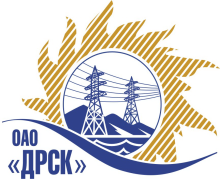 ПРОТОКОЛрассмотрения заявокПРЕДМЕТ ЗАКУПКИ:Открытый запрос предложений (ЭТП) на право заключения Договора на поставку: Закупка № 123 - Мобильные здания» для нужд филиалов ОАО «ДРСК» «Приморские электрические сети»,  «Электрические сети ЕАО».Закупка проводится согласно ГКПЗ 2015г. года, раздела  2.2.2 «Материалы для ТПиР» № 123 на основании указания ОАО «ДРСК» от  04.12.2014 г. № 334.Плановая стоимость закупки:  1 012 946,00   руб. без НДС.  ПРИСУТСТВОВАЛИ: постоянно действующая Закупочная комиссия 2-го уровня.ВОПРОСЫ, ВЫНОСИМЫЕ НА РАССМОТРЕНИЕ ЗАКУПОЧНОЙ КОМИССИИ: О  рассмотрении результатов оценки заявок Участников.О признании предложений соответствующими условиям запроса предложений.О предварительной ранжировке предложений.О проведении переторжкиРАССМАТРИВАЕМЫЕ ДОКУМЕНТЫ:Протокол вскрытия конвертов от 29.12.2014г. № 670/МТПиР-ВИндивидуальные заключения Машкиной О.П., Моториной О.А., Лаптева И.А.Предложения участников.ВОПРОС 1 «О рассмотрении результатов оценки заявок Участников»ОТМЕТИЛИ:Извещение о проведении открытого запроса предложений опубликовано на сайте в информационно-телекоммуникационной сети «Интернет» www.zakupki.gov.ru от 16.12.2014 г. № 31401821311.Процедура вскрытия конвертов с предложениями  участников запроса предложений проводилась начиная с 11:15 (время благовещенское) 29.12.2014 г. в электронном сейфе площадки b2b-energo.ru.Планируемая стоимость лота в ГКПЗ ОАО «ДРСК» составляет: 1 012 946,00 руб. без учета НДС.До момента окончания срока подачи предложений Участниками запроса предложений было поданы 2 (два) предложения:* В протоколе вскрытия конвертов цена предложения ИП Бренер Иосиф Семенович, г. Биробиджан указана 1 031 355,93 руб. без НДС (1 217 000 руб. с НДС). На этапе рассмотрения предложения выяснилось, что данный участник работает на упрощенной системе налогообложения в результате сумма скорректирована.1.5. Члены закупочной комиссии, специалисты Организатора запроса предложений и приглашенные эксперты изучили поступившие предложения участников. Результаты экспертной оценки предложений Участников отражены в сводном экспертном заключении.ВОПРОС 2 «О признании предложений соответствующими условиям запроса предложений»ОТМЕТИЛИ:Предлагается признать предложения ООО «Мега-Строй» г. ХабаровскИП Бренер Иосиф Семенович, г. Биробиджан  удовлетворяющим по существу условиям запроса предложений и принять их к дальнейшему рассмотрению.ВОПРОС 3  «О предварительной ранжировке предложений»ОТМЕТИЛИ:В соответствии с требованиями и условиями, предусмотренными извещением о закупке и Закупочной документацией, предлагается ранжировать предложения следующим образом: ВОПРОС 4 «О проведении переторжки»ОТМЕТИЛИ:Учитывая результаты экспертизы предложений Участников закупки, Закупочная комиссия полагает целесообразным проведение переторжки.РЕШИЛИ:По вопросу № 1:Признать объем полученной информации достаточным для принятия решения.Утвердить цены, полученные на процедуре вскрытия конвертов с предложениями участников открытого запроса предложений:По вопросу № 2Признать предложения ООО «Мега-Строй» г. Хабаровск, ИП Бренер Иосиф Семенович, г. Биробиджан  соответствующими условиям закупки.По вопросу № 3:Утвердить предварительную ранжировку предложений:1 место: ООО «Мега-Строй» г. Хабаровск;2 место: ИП Бренер Иосиф Семенович, г. Биробиджан.По вопросу № 4:.Провести переторжку. Допустить к участию в переторжке предложения следующих участников: ООО «Мега-Строй» г. Хабаровск, ИП Бренер Иосиф Семенович, г. Биробиджан.  Определить форму переторжки: заочная.Назначить переторжку на 23.01.2015 в 15:00 час. (благовещенского времени).Место проведения переторжки: 6765000, г. Благовещенск, ул. Шевченко 28, каб. 244. Техническому секретарю Закупочной комиссии уведомить участников, приглашенных к участию в переторжке, о принятом комиссией решенииДАЛЬНЕВОСТОЧНАЯ РАСПРЕДЕЛИТЕЛЬНАЯ СЕТЕВАЯ КОМПАНИЯУл.Шевченко, 28,   г.Благовещенск,  675000,     РоссияТел: (4162) 397-359; Тел/факс (4162) 397-200, 397-436Телетайп    154147 «МАРС»;         E-mail: doc@drsk.ruОКПО 78900638,    ОГРН  1052800111308,   ИНН/КПП  2801108200/280150001№ 670/МТПиР-Р             город  Благовещенск21.01.2015г.Номер п/пНаименование и адрес Участника Цена предложения на участие в закупкеООО «Мега-Строй» г. Хабаровск1 011 946,00 руб. без НДС (1 194 096,28 руб. с НДС). Срок завершения поставки: 09.04.2015г. Условия оплаты: 30% предоплата от суммы договора в течение  10 календарных дней с момента заключения договора. Промежуточный платеж  40% до 10.03.2015г. Окончательный расчет в течение 3-х рабочих дней с момента уведомления о готовности продукции , но не позднее 30.06.2015г. Гарантийный срок: 24 месяца Предложение действительно до 30.005.2014г. ИП Бренер Иосиф Семенович, г. Биробиджан1 217 000,00 руб. ( НДС не предусмотрен).*Срок завершения поставки: 20.05.2015г. Условия оплаты: предоплата  30% предоплата от суммы договора в течение  10 календарных дней с момента заключения договора. Окончательный расчет – до 01.06.2015г. Гарантийный срок: 12 месяцев.  Место в ранжировкеНаименование и адрес участникаЦена и иные существенные условияКоличество баллов1 местоООО «Мега-Строй» г. Хабаровск1 011 946,00 руб. без НДС (1 194 096,28 руб. с НДС). Срок завершения поставки: 09.04.2015г. Условия оплаты: 30% предоплата от суммы договора в течение  10 календарных дней с момента заключения договора. Промежуточный платеж  40% до 10.03.2015г. Окончательный расчет в течение 3-х рабочих дней с момента уведомления о готовности продукции , но не позднее 30.06.2015г. Гарантийный срок: 24 месяца Предложение действительно до 30.005.2014г. 32 местоИП Бренер Иосиф Семенович, г. Биробиджан1 217 000,00 руб. ( НДС не предусмотрен). Срок завершения поставки: 20.05.2015г. Условия оплаты: предоплата  30% предоплата от суммы договора в течение  10 календарных дней с момента заключения договора. Окончательный расчет – до 01.06.2015г. Гарантийный срок: 12 месяцев.  3Номер п/пНаименование и адрес Участника Цена предложения на участие в закупкеООО «Мега-Строй» г. ХабаровскЦена: 1 011 946,00 руб. без НДС (1 194 096,28 руб. с НДС). ИП Бренер Иосиф Семенович, г. БиробиджанЦена: 1 217 000,00 руб. ( НДС не предусмотрен).Ответственный секретарьТехнический секретарь________________________________________________О.А. МоторинаГ.М. Терёшкина